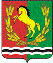 СОВЕТ  ДЕПУТАТОВМУНИЦИПАЛЬНОГО ОБРАЗОВАНИЯ РЯЗАНОВСКИЙ СЕЛЬСОВЕТАСЕКЕЕВСКОГО РАЙОНА ОРЕНБУРГСКОЙ  ОБЛАСТИ                                                    РЕШЕНИЕ  07.06.2016г                                                                                                         № 25О внесении изменений и дополнений в решение Совета депутатов № 14 от 25.12.2015 года «О бюджете администрации муниципального образования Рязановский сельсовет Асекеевского района  Оренбургской области на 2016 год »В соответствии с Федеральным законом № 131 «Об общих принципах организации местного самоуправления в Российской Федерации», Федеральным законом «О бюджетной классификации Российской Федерации», со ст. 5 Устава  муниципального образования Рязановский сельсовет, руководствуясь ст. 32 Положения о бюджетном процессе в муниципальном образовании Рязановский сельсовет, Совет депутатов решил:1.В приложении №1к решению  Совета депутатов №14 от 25.12.2015  «Объем поступлений доходов по кодам видов доходов, подвидов доходов, классификации операций сектора государственного управления, относящихся к доходам бюджета на 2016 год»: Тыс. рублей1.1.В приложении № 2 к решению Совета депутатов № 14 от 25.12.2015  «Распределение бюджетных ассигнований бюджета муниципального образования «Рязановский сельсовет» на 2016 год по разделам, подразделам расходов классификации расходов бюджета» внести следующие изменения и дополнительно учесть:                                                                                                       Тыс.руб1.2. В приложении №3 к решению Совета депутатов № 14 от 25.12.2015  «Ведомственная структура расходов бюджета муниципального образования Рязановский сельсовет на 2016 год» внести следующие изменения и дополнительно учесть:тыс.руб.1.3. В приложение 4 к решению Совета депутатов № 14 от 25.12.2015 «Распределение бюджетных ассигнований бюджета муниципального образования Рязановский сельсовет по разделам, подразделам, целевым статьям (муниципальным программам и не программным направлениям деятельности), группам, подгруппам видов расходов классификации расходов на 2016 год внести следующие изменения и дополнительно учесть:                                                                                                          Тыс.руб11...177рпаап1.5. В приложении 5 к решению №14 от 25.12.2015г. «РАСПРЕДЕЛЕНИЕ  1.4. В приложении 5 к решению Совета депутатов № 14 от 25.12.2015 «Распределение бюджетных ассигнований муниципального образования Рязановский сельсовет по целевым статьям (муниципальным программам и не программным направлениям деятельности), разделам, подразделам, группам и подгруппам видов расходов классификации расходов на 2016 год» внести следующие изменения и дополнительно учесть:                                                                                                                    (тыс. руб)1.5 В приложение 6 к решению Совета депутатов  № 14 от 25.12.2015  «Источники внутреннего финансирования дефицита бюджета муниципального образования Рязановский сельсовет на 2016 год внести следующие изменения и дополнительно учесть»:(тыс. руб.)Настоящее решение вступает в силу после его  официального опубликования (обнародования).Глава сельсовета-председатель Совета депутатов                                                       А.В. БрусиловКод бюджетной классификации Российской ФедерацииНаименование источникаСумма на2016 годПлановые назначения по бюджету с учетом изменений12341 00 00000 00 0000 000Доходы+85,02305,02 00 00000 00 0000 000Безвозмездные поступления+ 85,02447,72 02 00000 00 0000 000Безвозмездные поступления от других бюджетов бюджетной системы Российской Федерации+ 85,02447,72 02 04012 10 0000 151Межбюджетные трансферты, передаваемые бюджетам поселений для компенсации дополнительных расходов, возникших в результате решений, принятых органами власти другого уровня+ 85,085,0ВСЕГО ДОХОДОВ+85,04667,7НаименованиеРазделПодраздел2016 годПлановые назначения по бюджету с учетом изменений Жилищно – коммунальное хозяйство05+ 85,01530,3 Жилищное хозяйство0501+ 85,085,0ИТОГО:+85,04860,7НаименованиеВедомствоРазделПодразделЦелевая статья расходовВид расходов2016 годПлановые назначения по бюджету с учетом измененийМуниципальное образование Рязановский сельсовет937+85,04860,7 Жилищно – коммунальное хозяйство93705+ 85,01530,3 Жилищное хозяйство9370501+ 85,0250,0«Муниципальные программы» Развитие муниципального образования «Рязановский сельсовет» на 2016-2020 годы937050120 0 00 00000+85,0250,0«Муниципальная программа» Развитие жилищно-коммунального и дорожного хозяйства, благоустройства муниципального образования «Рязановский сельсовет» на 2016-2020 годы.937050120 3 00 00000+85,0250,0«Основное мероприятие» Мероприятия в области  жилищного хозяйства»937050120 3 04 00000+85,0250,0Мероприятия в области жилищного хозяйства937050120 3 04 96080+85,0250,0Бюджетные инвестиции937050120 3 04 96080410+85,0250,0ИТОГО:+85,04860,7НаименованиеРазделПодразделЦелевая статья расходовВид расходов2016 годПлановые назначения по бюджету с учетом изменений Жилищно – коммунальное хозяйство05+ 85,01530,3 Жилищное хозяйство0501+ 85,0250,0«Муниципальные программы» Развитие муниципального образования «Рязановский сельсовет» на 2016-2020 годы050120 0 00 00000+85,0250,0«Муниципальная программа» Развитие жилищно-коммунального и дорожного хозяйства, благоустройства муниципального образования «Рязановский сельсовет» на 2016-2020 годы.050120 3 00 00000+85,0250,0«Основное мероприятие» Мероприятия в области  жилищного хозяйства»050120 3 04 00000+85,0250,0Мероприятия в области жилищного хозяйства050120 3 04 96080+85,0250,0Бюджетные инвестиции050120 3 04 96080410+85,0250,0ИТОГО:+85,04860,7НаименованиеЦелевая статья расходовРазделПодразделВид расхода2016 годПлановые назначения по бюджету с учетом изменений«Муниципальные программы» Развитие муниципального образования «Рязановский сельсовет» на 2016-2020 годы.20 0 00 00000+85,0+250,0«Муниципальная программа» Развитие жилищно-коммунального и дорожного хозяйства, благоустройства муниципального образования «Рязановский сельсовет» на 2016-2020 годы.20 3 00 00000+85,0+250,0«Основное мероприятие» Мероприятия в области  жилищного хозяйства»20 3 04 00000+85,0+250,0Мероприятия в области жилищного хозяйства20 3 04 96080+85,0+250,0Бюджетные инвестиции20 3 04 960800501410+85,0+250,0ИТОГО:+85,04860,7Номер кодаНаименование источника внутреннего финансирования2016годПлановые назначения по бюджету с учетом изменений000 01 05 00 00 00 0000 500Увеличение остатков средств бюджетов-85,04667,7000 01 05 02 00 00 0000 500Увеличение прочих остатков средств бюджетов-85,04667,7000 01 05 02 01 00 0000 510Увеличение прочих остатков денежных средств бюджетов-85,04667,7000 01 05 02 01 05 0000 510Увеличение прочих остатков денежных средств бюджетов муниципальных районов-85,04667,7000 01 05 00 00 00 0000 600Уменьшение остатков средств бюджетов85,04860,7000 01 05 02 00 00 0000 600Уменьшение прочих остатков средств бюджетов85,04860,7000 01 05 02 01 00 0000 610Уменьшение прочих остатков денежных средств85,04860,7000 01 05 02 01 05 0000 610Уменьшение прочих остатков денежных средств бюджетов муниципальных районов85,04860,7ВСЕГО ИСТОЧНИКОВ ФИНАНСИРОВАНИЯ ДЕФИЦИТОВ БЮДЖЕТОВ0193,0